7-Segment Display with VDMLExperiment 8Michael Robayo,  Galib Rahman04/24/2017ObjectiveUse simple VHDL assignment statements to represent a function tableIntroduce the selected signal assignments WHEN-ELSE clauseDisplay hexadecimal numbers (0 through F) on the 7-segment LED of the DE-2 boardMaterialsQuartus IIR  Web Edition V9.1 SP2 software by Altera CorporationAltera DE2 FPGA boardUSB DrivePart 01 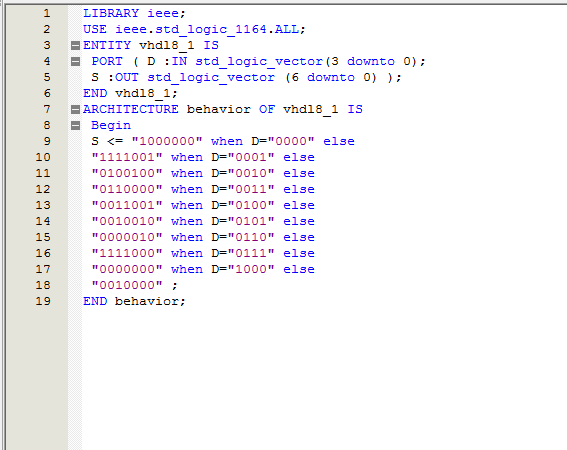 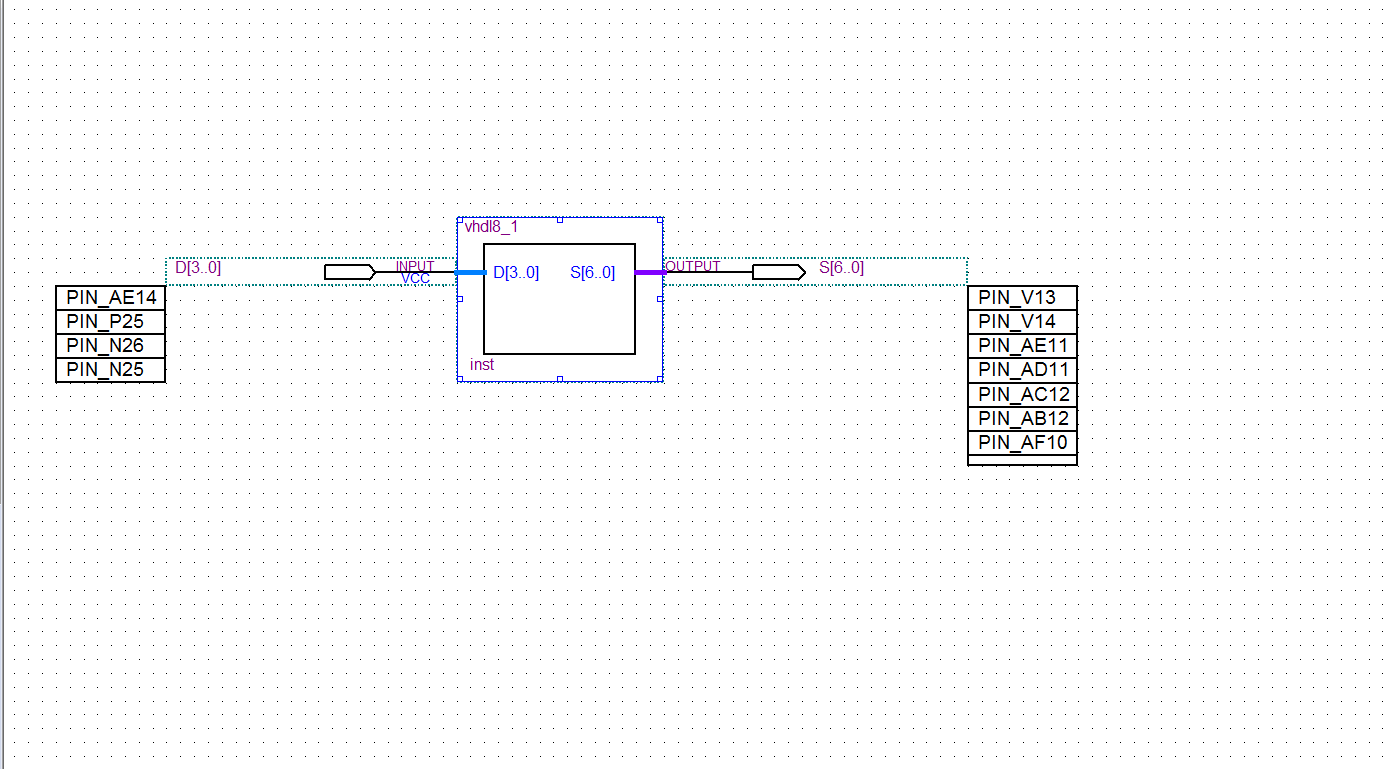 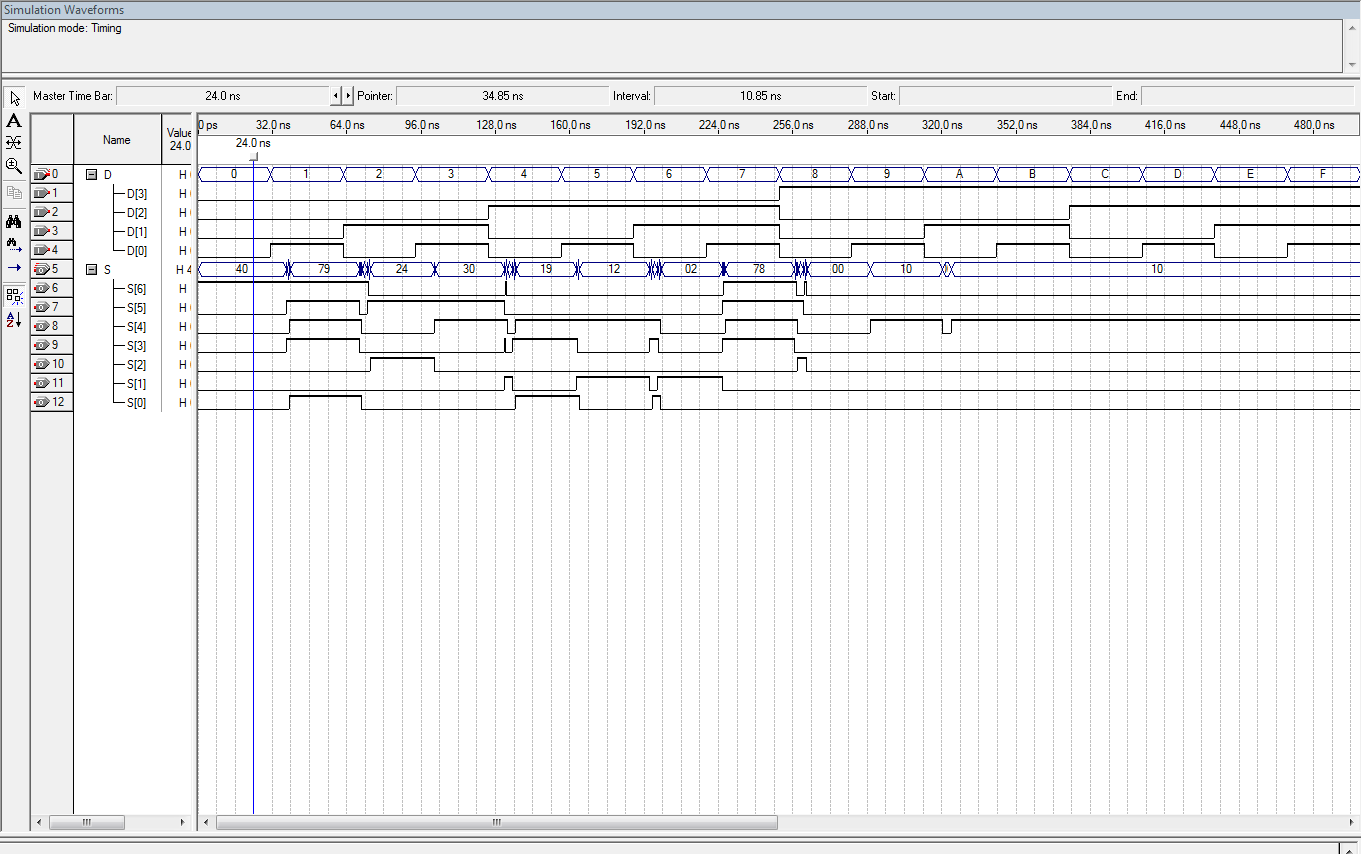 Part 02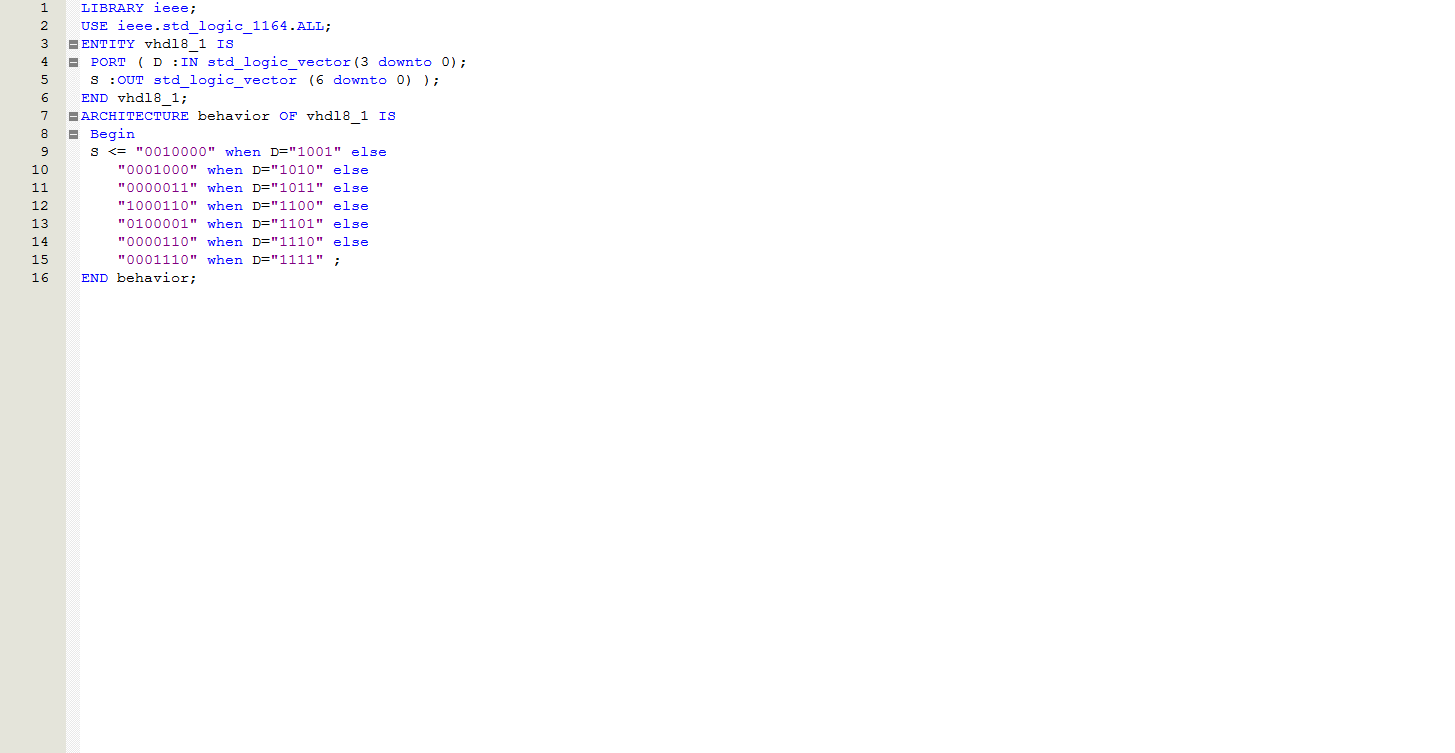 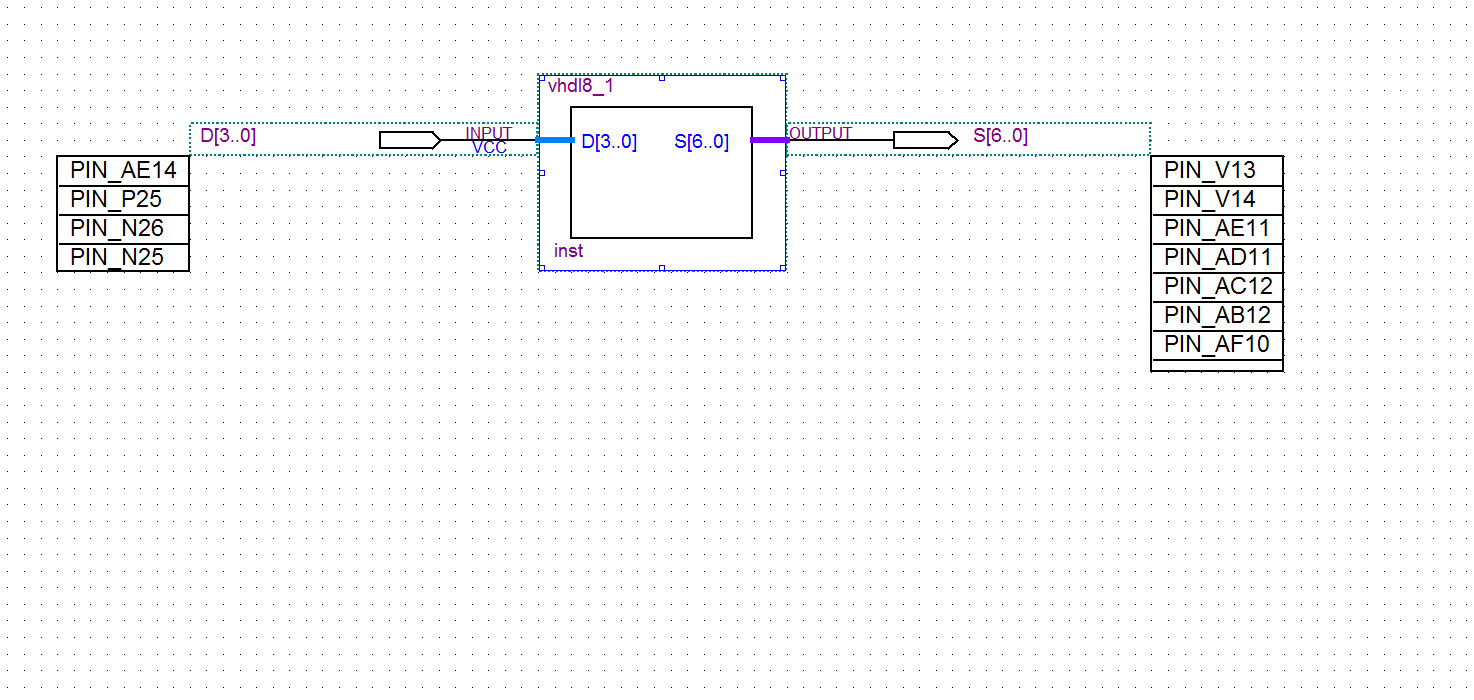 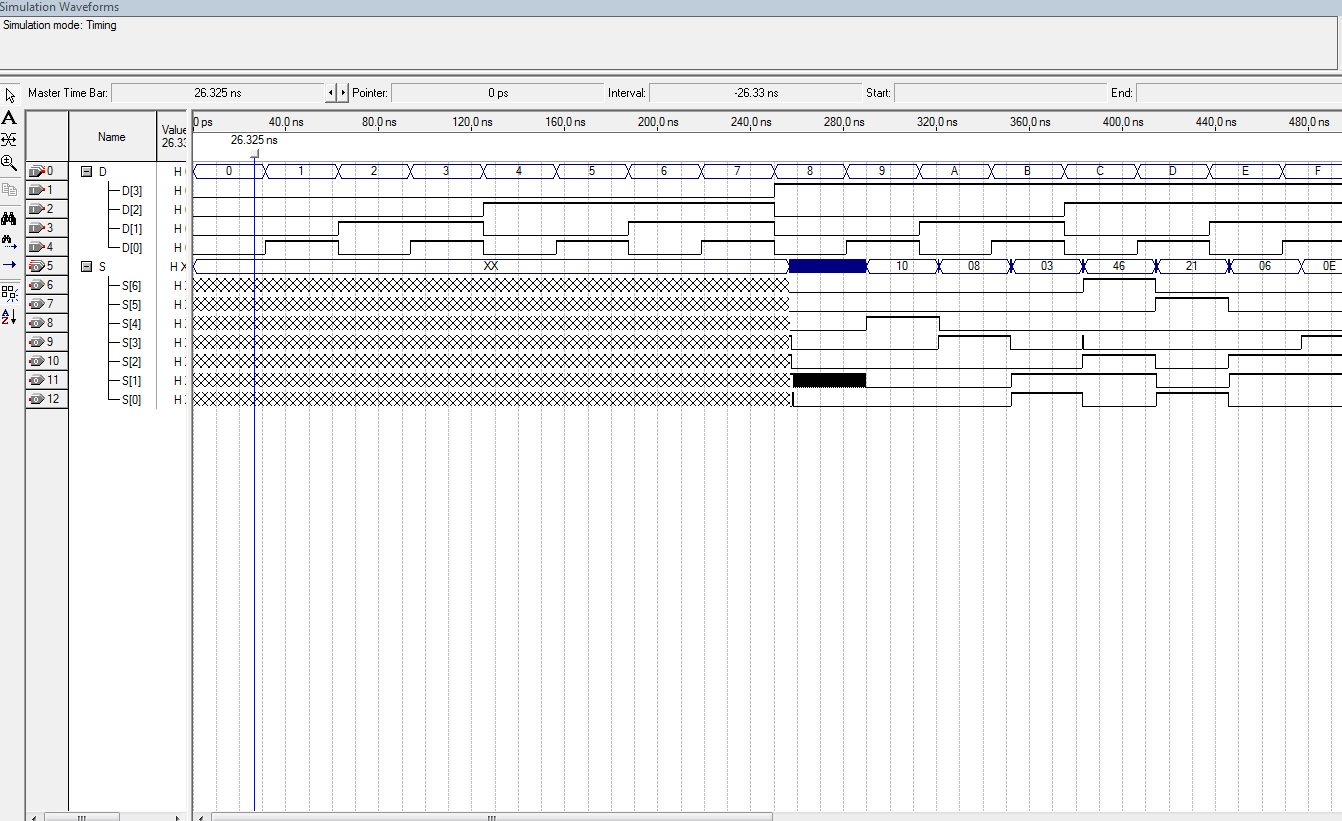 Conclusion	In this laboratory exercise we were able to use simple VHDL assignment statements to represent a function table,introduce the selected signal assignments WHEN-ELSE clause and display hexadecimal numbers (0 through F) on the 7-segment LED of the DE-2 board.